AULA 09 REMOTA - ATIVIDADES PARA A SEMANA DE 19 A 23 DE ABRIL.AS ATIVIDADES DEVEM SER RESOLVIDAS NO LIVRO APRENDE BRASIL E LEVADO NOVAMENTE À ESCOLA PARA SER CORRIGIDO, E AS QUE FOREM SOLICITADAS PARA SEREM FEITAS NO CADERNO DEVERÃO LEVAR O CADERNO TAMBÉM, NA DATA SOLICITADA SEXTA -FEIRA DIA 23-04-2021.DISCIPLINA DE MATEMÁTICATrabalho AvaliativoEm folhas de caderno fazer o trabalho com capa seguindo o exemplo de capa que está no final do trabalho, você irá copiar, responder e entregar na secretaria da escola até dia 23-04 para ser corrigido e avaliado.1-Arme e efetue:                      a)3257+23=b)35678+2345=c)3987+989=d)34567+1478=e) 2345x6=f)7839x4=g)89246:2=h)3947:3=2-Complete com o valor que cada algarismo representa nos numerais:a)325b)3967c)456789d)323-Decomponha os numerais:a)345=b)25=c)4589=d)123456=4-Escreva com algarismo o numeral formado:a) Duas dezenas de milhar, quatro centenas, seis dezenas e cinco unidades.b) Cinco dezenas e seis unidades.c) Oito centenas e nove dezenas.d)Uma centena de milhar, três dezenas de milhar e cinco centenas.5-Coloque o sucessor, antecessor dos numerais e circule os numerais pares.a).............32.............b).............325............c).............539.............d).............1239...........6-Escreva por extenso os numerais:A)16=b)17=c)500=d)5=e)100=f)3=g)525=h)75=7-Resolva:a) Papai comprou três centenas de laranjas, meia dúzia de caqui e cinco centenas de maçãs. Quantas frutas ele comprou ao todo?b) A soma de três numerais é 9382.O primeiro deles é 2853 e o segundo é 3869.Qual é o último número?  Como deve ser a capa dos trabalhos de MatemáticaNo livro Aprende Brasil leia e responda as atividades das páginas:18-19-20-21-22-23-23 e 25. Nessas vamos trabalhar a multiplicação.Estude as tabelas do 2-3-4-5-6-7-8-9.Disciplina de GeografiaFaça a leitura na página 9 do livro Aprende Brasil e responda as questões no caderno de geografia.1-O que você entendeu sobre população relativa e população absoluta?2-Responda no livro as atividades 1,2,3 e 4 do livro Aprende Brasil página 10 e 11.3-Faça a leitura das páginas 11-12-13-14-15-16 e 17 e responda as questões no livro.                                                                    Tenha uma boa semana!!!!Escola Municipal de Educação Básica Augustinho Marcon.Catanduvas, abril de 2021.Diretora: Tatiana Bittencourt Menegat. Assessora Técnica Pedagógica: Maristela Borella Baraúna.Assessora Técnica Administrativa: Margarete Petter Dutra.Professora: Daniela Garbin.Segunda professora: Edilaine GonçalvesAluno(a).....................................................................................................Disciplina de Matemática5º ano 01.Escola Municipal de Educação Básica Augustinho MarconCatanduvas, ...... de abril de 2021.Diretora: Tatiana Bittencourt MenegatAssessora Técnica Pedagógica: Maristela Apª. Borella Baraúna.Assessora Técnica Administrativa: Margarete Petter Dutra.Professora: Daniela GarbinSegunda professora: Edilaine GonçalvesAluno (a):____________________________________5º ano 01.Trabalho deMatemática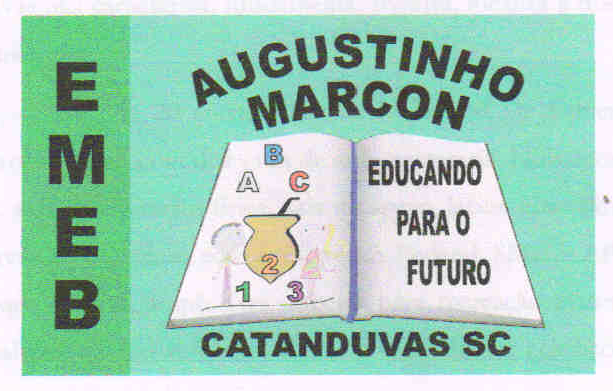 